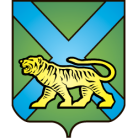 ТЕРРИТОРИАЛЬНАЯ ИЗБИРАТЕЛЬНАЯ КОМИССИЯ
ГОРОДА УССУРИЙСКАРЕШЕНИЕг. Уссурийск
О внесении изменений в сведения о лицах,зачисленных в резерв составовучастковых избирательных комиссий территориальной избирательной комиссиигорода Уссурийска	Рассмотрев поступившее в территориальную избирательную комиссию города Уссурийска заявление с приложением документов   об изменениях сведений о лице, зачисленном в резерв составов  участковых избирательных комиссий территориальной избирательной комиссии города Уссурийска, на основании пункта 9 статьи 26 Федерального закона «Об основных гарантиях избирательных прав и права на участие в референдуме граждан Российской Федерации» и представленных документов территориальная избирательная комиссия города УссурийскаРЕШИЛА:Изменить сведения о Шленчик Ирине Валериевне, зачисленной в резерв составов участковых избирательных комиссий территориальной избирательной комиссии города Уссурийска, заменив фамилию Шленчик на фамилию Шлёнчик, отчество Валериевна на отчество Валерьевна.Разместить настоящее решение на официальном сайте администрации Уссурийского городского округа в разделе «Территориальная избирательная комиссия города Уссурийска» в информационно-телекоммуникационной сети «Интернет».Председатель комиссии			                                              О.М. МихайловаСекретарь комиссии                                                                               Н.М. Божко25 октября 2018 года                       №  137/929